от 03.07.2019  № 739О внесении изменений в постановление администрации Волгограда от 09 июля 2014 г. № 798 «Об утверждении административного регламента исполнения государственной функции по осуществлению государственного жилищного надзора в части переданных полномочий»В соответствии с Жилищным кодексом Российской Федерации, Федеральным законом от 26 декабря 2008 г. № 294-ФЗ «О защите прав юридических лиц и индивидуальных предпринимателей при осуществлении государственного контроля (надзора) и муниципального контроля», приказом инспекции государственного жилищного надзора Волгоградской области 
от 28 февраля 2014 г. № 28 «Об утверждении типового административного регламента осуществления органами местного самоуправления городских округов Волгоградской области государственного жилищного надзора в части переданных полномочий», руководствуясь статьями 7, 39 Устава города-героя Волгограда, администрация ВолгоградаПОСТАНОВЛЯЕТ: 1. Внести в постановление администрации Волгограда от 09 июля 2014 г. № 798 «Об утверждении административного регламента исполнения государственной функции по осуществлению государственного жилищного надзора в части переданных полномочий» следующие изменения:1.1. В наименовании, пункте 1 слова «исполнения государственной функции по осуществлению» заменить словом «осуществления».1.2. В административном регламенте исполнения государственной функции по осуществлению государственного жилищного надзора в части переданных полномочий, утвержденном указанным постановлением (далее – административный регламент):1.2.1. В разделе 1:1.2.1.1. В наименовании слова «исполнения государственной функции 
по осуществлению» заменить словом «осуществления».1.2.1.2. В пункте 1.1 слова «государственная функция» в соответствующем падеже заменить словами «государственный надзор» в соответствующем падеже.1.2.1.3. В пункте 1.2 слова «Государственную функцию исполняет» заменить словами «Государственный надзор осуществляет».1.2.1.4. В пункте 1.3:1.2.1.4.1. Слова «Исполнение государственной функции» заменить словами «Государственный надзор».1.2.1.4.2. Слова «, от 23 мая 2006 г. № 307 «О порядке предоставления коммунальных услуг гражданам» исключить.1.2.1.5. В пункте 1.5:1.2.1.5.1. Слова «Исполнение государственной функции» заменить словами «Государственный надзор».1.2.1.5.2. Слова «исполняется государственная функция» заменить словами «осуществляется государственный надзор».1.2.1.5.3. В подпункте 1.5.2 слова «жилые помещения в многоквартирных домах» заменить словами «помещений в многоквартирном доме, нанимателей жилых помещений по договорам социального найма, нанимателей жилых помещений по договорам найма жилых помещений жилищного фонда социального использования посещать такие помещения в многоквартирном доме».1.2.1.5.4. В подпункте 1.5.6.2 после слов «интересов собственников» дополнить словами «помещений в многоквартирном доме».1.2.1.6. В пунктах 1.10–1.12 слова «исполняется государственная функция» заменить словами «осуществляется государственный надзор».1.2.1.7. В пункте 1.14: 1.2.1.7.1. Слова «исполнения государственной функции» заменить словами «осуществления государственного надзора».1.2.1.7.2. Слова «в отношении которого исполняется государственная функция» заменить словами «в отношении которого осуществляется государственный надзор».1.2.1.8. В пункте 1.15:1.2.1.8.1. Слова «исполнения государственной функции» заменить словами «осуществления государственного надзора».1.2.1.8.2. Слова «в отношении которых исполняется государственная функция» заменить словами «в отношении которых осуществляется государственный надзор».1.2.1.8.3. В подпункте 1.15.1 слова «в отношении которых исполняется государственная функция» заменить словами «в отношении которых осуществляется государственный надзор».1.2.2. В разделе 2:1.2.2.1. В наименовании, пункте 2.1 слова «исполнения государственной функции» заменить словами «осуществления государственного надзора».1.2.2.2. В пункте 2.2:1.2.2.2.1. Слова «исполнения государственной функции» заменить словами «осуществления государственного надзора».1.2.2.2.2. Слова «администрации Волгограда»» исключить.1.2.2.3. В пунктах 2.4–2.7, 2.9–2.12 слова «исполнения государственной функции» в соответствующем падеже заменить словами «осуществления государственного надзора» в соответствующем падеже.1.2.2.4. В пункте 2.13 слова «Мероприятия по исполнению государственной функции осуществляются» заменить словами «Государственный надзор осуществляется».1.2.3. В разделе 3:1.2.3.1. В пункте 3.1:1.2.3.1.1. Слова «Исполнение государственной функции» заменить словами «Осуществление государственного надзора».1.2.3.1.2. Слова «в отношении которых исполняется государственная функция» заменить словами «в отношении которых осуществляется государственный надзор».1.2.3.1.3. Абзац восьмой исключить.1.2.3.2. В пункте 3.2 слова «при исполнении государственной функции» заменить словами «государственного надзора».1.2.3.3. В пункте 3.20:1.2.3.3.1. В подпункте 3.20.2 слова «ранее осуществленной в отношении этих лиц государственной функции» заменить словами «ранее осуществленного в отношении этих лиц государственного надзора».1.2.3.3.2. В подпункте 3.20.7 слова «государственной функции» заменить словами «государственного надзора».1.2.3.4. Подпункт 3.35.3 дополнить абзацем следующего содержания:«Должностное лицо управления на основании распоряжения управления вправе провести проверку исполнения предписания до истечения установленного срока в случае поступления ходатайства лица, обязанного выполнить предписание, о проведении такой проверки.».1.2.4. В разделе 4:1.2.4.1. В наименовании, пунктах 4.1, 4.2 слова «исполнение государственной функции» в соответствующем падеже заменить словами «осуществление государственного надзора» в соответствующем падеже.1.2.4.2. В пункте 4.3:1.2.4.2.1. Слова «исполнения государственной функции» заменить словами «осуществления государственного надзора».1.2.4.2.2. Слова «должностных лиц, исполняющих государственную функцию» заменить словами «должностных лиц управления».1.2.4.2.3. В пунктах 4.4–4.9 слова «исполнение государственной функции» в соответствующем падеже заменить словами «осуществление государственного надзора» в соответствующем падеже.1.2.5. В разделе 5:1.2.5.1. В пункте 5.1 слова «исполнение государственной функции» 
заменить словами «осуществление государственного надзора».1.2.5.2. В пункте 5.3:1.2.5.2.1. Слова «исполнение государственной функции» 
в соответствующем падеже заменить словами «осуществление государственного надзора» в соответствующем падеже.1.2.5.2.2. В абзаце четвертом слова «государственной функции» заменить словами «государственного надзора».1.2.5.3. В пункте 5.9 слова «при исполнении государственной функции» заменить словами «при осуществлении государственного надзора».1.2.5.4. В подпункте 5.11.1:1.2.5.4.1. В абзаце втором слова «государственной функции» заменить словами «государственного надзора».1.2.5.4.2. В абзаце четвертом слова «исполнения государственной функции» заменить словами «осуществления государственного надзора».1.2.5.5. В пункте 5.13 слова «исполнения государственной функции» заменить словами «осуществления государственного надзора».1.2.6. Приложение 1 к административному регламенту признать утратившим силу.2. Настоящее постановление вступает в силу со дня его официального опубликования.Глава Волгограда                                                                                    В.В.Лихачев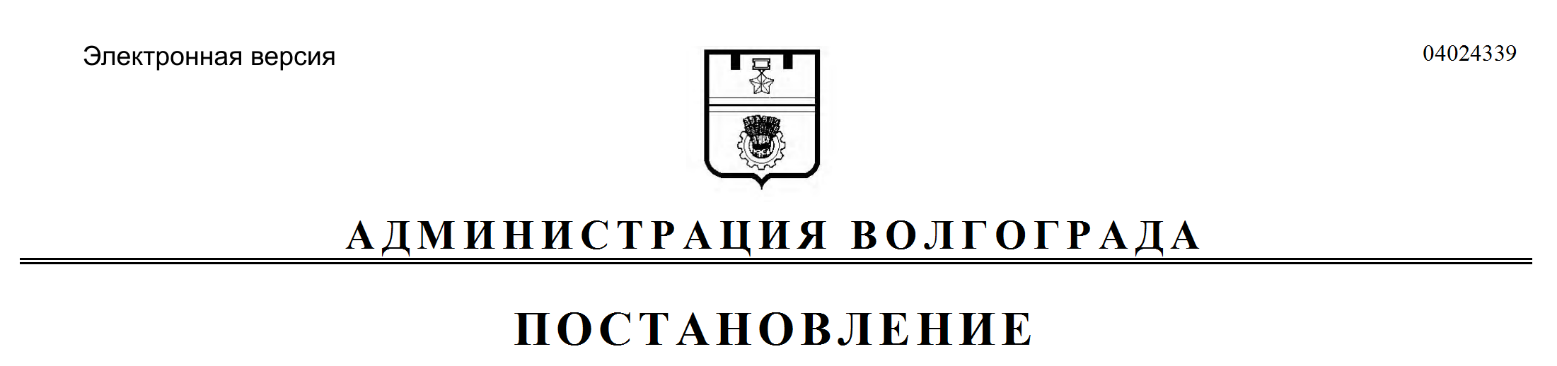 